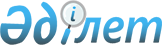 Өсімдіктер карантині бойынша фитосанитариялық бақылауға алынатын карантинге жатқызылатын негізгі өнімнің номенклатурасын бекіту туралы
					
			Күшін жойған
			
			
		
					Қазақстан Республикасы Ауыл шаруашылығы министрінің 2002 жылғы 30 мамырдағы N 166 бұйрығы. Қазақстан Республикасы Әділет министрлігінде 2002 жылғы 28 маусымда тіркелді. Тіркеу N 1898. Күші жойылды - Қазақстан Республикасы Ауыл Шаруашылғы министрлігінің 2012 жылғы 13 ақпандағы № 10-1/52 Бұйрығымен      Ескерту. Күші жойылды - ҚР Ауыл Шаруашылғы министрлігінің 2012.02.13 № 10-1/52 Бұйрығымен.

      "Өсімдіктер карантині туралы" Қазақстан Республикасының 1999 жылғы 11 ақпандағы Заңын  және "Кедендік одақ жөніндегі келісімдерге қатысушы мемлекеттерге әкелінетін тауарларға қатысты техникалық, медициналық, фармацевтикалық, санитариялық, ветеринариялық, фитосанитариялық және экологиялық стандарттарды, нормаларды, ережелерді және талаптарды қолданудың бірыңғай тәртібі туралы хаттаманы бекіту туралы" Қазақстан Республикасы Үкіметінің 1999 жылғы 16 қарашадағы N 1716 қаулысын  іске асыру мақсатында БҰЙЫРАМЫН: 

      1. Қоса беріліп отырған Өсімдіктер карантині бойынша фитосанитариялық бақылауға алынатын карантинге жатқызылатын негізгі өнімнің номенклатурасы (бұдан әрі - Номенклатура) бекітілсін. 

      2. Қазақстан Республикасы Ауыл шаруашылығы министрлігінің Өсімдіктерді қорғау және карантин департаменті (С.Хасенов), облыстардағы, Астана және Алматы қалаларындағы аумақтық басқармалардың бастықтары заңнамада белгіленген тәртіппен: 

      1) бекітілген номенклатураға сәйкес әкелінген және әкетілген карантинге жататын өнімдерге қатысты облыстарда, аудандарда және қалаларда өсімдіктер карантині бойынша тиісті фитосанитариялық бақылау ұйымдастырсын; 

      2) осы бұйрықтан туындайтын өзге де шараларды қабылдасын. 

      3. Осы бұйрық Қазақстан Республикасының Әділет министрлігінде мемлекеттік тіркеуден өткен күннен бастап күшіне енеді.       Министр  Келісілді         

 Қазақстан Республикасының  

 Мемлекеттік кіріс министрлігі 

 Кеден комитеті төрағасының 

 орынбасары        

 08.06.2002 ж.            Қазақстан Республикасының 

Ауыл шаруашылығы Министрiнiң 

2002 ж. 30 мамырдағы N 166 

бұйрығымен бекiтiлген    

Өсiмдiктер карантинi бойынша фитосанитариялық бақылауға 

алынатын карантинге жатқызылатын негiзгi өнiмнiң номенклатурасы --------------------------------------------------------------------ТМД СЭҚ ТН коды !                 Тауарлардың атауы 

-------------------------------------------------------------------- 

305 10 000      Балықтан дайындалған ұн, тағамға қолдануға жарайтын 

                ұнтақ және түйiршiктер 

0601            Баданалар, түйнектер, тамырлық түйнектер, түйнектi 

                баданалар, тiршiлiк тыныштығында, тiршiлiк немесе 

                гүлдеу жағдайында тұрған тамыр мен ризома 

                дегелектерi, 1212-тауарлық позицияның тамырынан 

                басқа өсiмдiктер мен шашыратқы тамыры 

0602            Басқа да тiрi өсiмдiктер (олардың тамырларын қоса), 

                қалемшелер, сұлама бұтақтар: саңырауқұлақ мицелиi 

0603            Гүл шоғын жасауға немесе декоративтiк мақсаттарға 

                жарамды орылған, жаңа пiскен, кептiрiлген, боялған, 

                басқа әдiстермен қоректендiрiлген немесе 

                дайындалған гүлдер мен түйiндер 

0604            Өсiмдiктердiң гүлсiз және түйiнсiз жапырақтары, 

                бұтақтары және басқа бөлiктерi, гүл шоғын жасауға 

                немесе декоративтiк мақсаттарға жарамды орылған, 

                жаңа пiскен, кептiрiлген, боялған, басқа әдiстермен 

                қоректендiрiлген немесе дайындалған шөптер, мүк пен 

                қыналар 

0701            Жаңа пiскен немесе салқындатылған картоп 

0702 00         Жаңа пiскен немесе салқындатылған томаттар 

0703            Басты пияз, шалот-пияз, порей-пияз, сарымсақ және  

                басқа жаңа пiскен немесе салқындатылған пияз тектес 

                көкөнiс 

0704            Қауданды қырыққабат, түстi қырыққабат, кольраби, 

                брокколи және осындай Brassica тектес, жаңа пiскен 

                немесе салқындатылған көкөнiс 

0705            Жаңа пiскен немесе салқындатылған сүтшөп, атсүтiген 

                (Lactuca sativa) мен шашыратқы (Сiсhоriuм sрр.) 

0706            Жаңа пiскен немесе салқындатылған сәбiз, шомыр, 

                асханалық қызылша, қойжелкек, тамырлы балдыркөк, 

                редис және басқа осындай тамыр жемiстiлер 

0707 00         Жаңа піскен немесе салқындатылған қияр мен корнишон 

0708            Бұршақ тұқымдас, сыдырылған немесе сыдырылмаған, 

                жаңа пiскен немесе салқындатылған көкөністер 

0709            Жаңа піскен немесе салқындатылған басқа көкөністер 

0712            Кептiрiлген, бүтiн, тiлiммен кесiлген, омырылған, 

                ұсақталған немесе ұнтақ түріндегі, бiрақ одан әрі 

                өңдеуге ұрынбаған көкөнiстер 

0713            Бұршақ тұқымдас кептiрiлген, сыдырылған, тұқым                      қабығынан аршылған немесе тазартылмаған, уатылған  

                немесе уатылмаған көкөнiстер 

0714            Крахмал немесе инулин мол түзілген жаңа пiскен 

                немесе салқындатылған, кептiрiлген, тұтас немесе 

                омырылып тiлiнген маниок, маранта, салеп, жабайы 

                алмұрт (топинамбур) тәтті картоп (батат) және соған                 ұқсас басқа тамыр жемiстiлер мен түйнек жемістілер 

0801            Кокос, бразилия жаңғақтары және кешью, жаңа піскен 

                немесе кептiрiлген, қабыршағымен немесе қабыршақсыз 

0802            Басқа жаңғақтар, жаңа пiскен немесе кептiрiлген, 

                қабығынан, аршылған немесе аршылмаған, қабыршағы 

                бар немесе қабыршақсыз 

0803 00         Плантайндарды қоса, жаңа пiскен немесе кептiрiлген                  банандар 

0804            Жаңа пiскен немесе кептiрiлген құрма, iнжiр, ананас, 

                авокадо, гуайява, манго және мангостан (гарциния) 

0805            Жаңа пiскен немесе кептiрiлген шырынды жемiстер 

0806            Жаңа пiскен немесе кептiрiлген жүзiм 

0807            Жаңа пiскен қауындар (қарбыздарды қоса), папайя 

0808            Жаңа пiскен алма, алмұрт және айва 

0809            Жаңа пiскен өрiк, шие мен қызыл шие, шабдалы (бал 

                шырынды қоса), қара өрiк пен шомырт 

0810            Жаңа пiскен басқа жемiстер 

0813            0801-0806 тауарлық позициялардан басқа кептiрiлген 

                жемiстер; жаңғақтардың немесе осы топтағы 

                кептiрiлген жемiстердiң қоспасы 

0901 11 000-    Қуырылған немесе қуырылмаған кофе, кофеинсiз немесе 

0901 12 000     кофеинмен 

0901 21 000- 

0901 22 000 

0902            Жоғары хош иiстi немесе онсыз шай 

0903 00 000     Мате (парагвай шайы) 

0904-0910       Татымдылықтар 

1001            Бидай және меслин 

1002 00 000     Қарабидай 

1003 00         Арпа 

1004 00 000     Сұлы 

1005            Жүгерi 

1006            Күріш 

1007 00         Дәндi құмай жүгерi 

1008            Қарақұмық тары және субидайық; басқа да дәндi 

                дақылдар 

1101 00 110     Бидайдың ұны 

1101 00 150 

1101 00 900     Бидайдың бидай-қарабидайдың ұны 

1102            Бидайдың және бидай-қарабидайдың ұнынан басқа дәндi 

                дақылдардың ұны 

1103            Жарма, және iрi тартылған дәндi дақылдардың ұны 

1104            1006-тауарлық позициядағы күрiштен басқа әдiстермен 

                өңделген дән (мысалы, қауызы аршылған, жанышталған, 

                өңделiп үлпектелген, жарма түрiнде немесе 

                ұсақталған); дәндi дақылдардың тұқым ұрықтары, 

                бүтiн жанышталған, өңделiп үлпектелген немесе 

                бастырылған 

1105            Майдаланып және iрi тартылған ұн, ұнтақ, картоптың                  үлпектерi 

1106 10 000     Майдаланып және iрi тартылған ұн, және 0713-тауарлық 

                позицияның кептiрiлген бұршақ тұқымдас жемiстердiң 

                өнiмдерiнiң ұнтағы 

1107            Қуырылған немесе қуырылмаған мия 

1201 00         Қытайбұршақтың жармаланған немесе жармаланбаған 

                бұршақбастары 

1202            Қуырылған немесе басқа бiр әдiспен дайындалған, 

                сыдырылған немесе сыдырылмаған, ұнтақталған немесе 

                ұнтақталмаған жержаңғақ 

1203 00 000     Копра (кокос ағаш жемiсiнiң өзегi) 

1204 00         Зығырдың тұқымдары жармаланған немесе жармаланбаған 

1205 00         Рапстың жармаланған немесе жармаланбаған тұқымдары 

1206 00         Күнбағыстың жармаланған немесе жармаланбаған 

                тұқымдары 

1207            Басқа да майлы дақылдардың жармаланған немесе 

                жармаланбаған тұқымдары мен жемiстерi 

1208            Қышадан басқа майлы дақылдардың тұқымдары мен 

                жемiстерiнен майдаланып және iрi тартылған ұн 

1209            Басқа жерде атауы жоқ тұқымдар, жемiстер және 

                спорлар 

1210            Құлмақтың жаңа пiскен және кептiрiлген, жармаланған                 немесе жармаланбаған бүрі 

1211            Парфюмерия, фармацевтика немесе инсектицид, 

                фунгицид немесе осыған ұқсас мақсаттарға 

                пайдаланылатын, жаңа пiскен немесе кептiрiлген, 

                бүтiн немесе ұсақталған, уатылған немесе  

                бастырылған өсiмдiктер мен олардың бөлiктерi 

                (тұқымдары мен жемістерін қоса) 

1212            Жаңа пiскен немесе салқындатылған, немесе 

                кептiрiлген, уатылған немесе уатылмаған қарамық 

                ағаштың жемістері, қант қызылшасы мен қант құрағы;                  жемістердің сүйекшелерi мен ядролары, басқа жерде  

                атауы жоқ негізгi тағамға пайдаланылатын өсiмдiк 

                тектес басқа да өнiмдер (шашыратқының қуырылмаған 

                тамырларын қоса - Сiсhоriuм intybus sativum) 

13 00 000       Дәндi дақылдардың өңделмеген, ұсақталған немесе 

                ұсақталмаған, бастырылған немесе бастырылмаған, 

                және тығыздалған түрiндегi сабаны мен топаны 

1214            Тарна, жапырақты қызылша (мангольд), жемдiк түйiн                   тамырлар, шөп, жоңышқа, беде, эспарцет, жемдiк 

                капуста, бөрiбұршақ, сиыржоңышқа және соған ұқсас 

                түйіршiктелмеген немесе түйiршiктелген жемдiк 

                өсiмдiктер 

1301            Тазартылмаған табиғи шеллак; табиғи шайырлар, 

                ешкiмиялар, сұйық шайырлар мен сағыз (мысалы, 

                бальзам) 

1401            Негiзгi бағыты - өру үшiн пайдаланылатын өсiмдiк 

                тектес, материалдар (мысалы, бамбук, ротанг, қамыс, 

                елекшөп, тал, рафия, дәнді дақылдардың тазартылған, 

                ақталған немесе боялған сабаны мен жөке қабығы) 

1402            Негiзгi бағыты құрсаулау үшiн пайдаланылатын 

                өсiмдiк тектес материалдар (мысалы, капок, өсiмдiк 

                талшығы, теңiз жағалауы балдыры), оның iшiнде ұзына 

                жамылғы түрiндегi басқа материалдан немесе он онсыз 

1403            Өсiмдiк тектес, ең бастысы щетка бұйымдарын және 

                байластырылған немесе шоғырдағы сыпыртқыгүл 

                (мәселен, күлтелi қонақ жүгерi, қабық талшықтары, 

                жатаған бидайық, истиль) өндiру үшiн пайдаланылатын 

                материалдар 

1404            Өсiмдiк тектес, басқа жерде атауы жоқ материалдар 

1701 11         Қант - құрақ немесе қызылша шикiзаты 

1701 12 

1801 00 000     Қаймағы алынбаған немесе ұнтақталған, шикi не 

                қуырылған какао-бұршақтар 

1903 00 000     Тапиока (жарма) және крахмалдан мақта, ұнтақ, шағын 

                шар (iнжу моншақ), шағын түйiршiк немесе соған 

                ұқсас басқа нысандарда дайындалған оның орнын 

                басатын бұйымдар 

2302            Астық тұқымдастардың немесе бұршақ дақылдарының 

                түйiршiктелмеген немесе түйiршiктелген дәндерiн 

                електен өткiзу, тарту немесе басқа тәсiлдермен 

                қайта өңдеу кезiндегi кебектер, ұсақ-түйек өнiм 

                және басқа қалдықтар 

2304 00 000     Тартылмаған немесе тартылған, түйiршiктелмеген 

                немесе 

2305 00 000     түйiршiктелген өсiмдiк немесе мал майларын 

                сiрiндiлеу 

2306            кезiнде алынған күнжара және басқа қатты қалдықтар 

2308            Мал азығына пайдаланылатын, түйiршiктелмеген немесе 

                түйiршiктелген, өсiмдiк тектес өнiмдер және өсiмдiк                 қалдықтары мен жанама өнiмдер 

2401            Темекi шикiзаты, темекi қалдықтары 

3002 90 500     Микроорганизм дақылдары 

3101 00 000     Мал қиы немесе өсімдік тектес, аралас немесе аралас 

                емес, химиялық өңдеуден өткен немесе өңделмеген 

                тыңайтқыштар; өсімдік немесе мал қиы тектес 

                өнімдерді араластыру немесе химиялық өңдеуден 

                өткізу арқылы алынған тыңайтқыштар 

4101-4103       Мүйіздi iрі қара малдың немесе жылқы тұқымдас 

                жануарлардың, қой, қозы және 1б немесе 1в 

                ескертулері бойынша шығарылғандардан басқа осы 

                топқа жататын өзге жануарлардың түкті жүн басқан 

                немесе түкті жүн баспаған, кесілген не кесілмеген 

                терілері (буланған не тұздалған, кептірілген, күл 

                себілген, никельденген немесе басқа әдіспен 

                консервіленген, бірақ иленбеген, пергамент астына 

                салынбаған не одан әрі өңдеуге ұшырамаған) 

4403            Өңделмеген, аршылған немесе аршылмаған, жалаңаштанып 

                қырланған немесе қырланбаған орман материалдары 

4404            Кеспек-күбі ағашы; бөлшектелген бөрене, ағаш 

                қада-қазық, өткірлеп ұшталған, бірақ арамен 

                кесілмеген, тегістелген, бірақ ұшталмаған иілмеген 

                немесе басқа әдіспен өңделмеген, трост, зонт, құрал 

                саймандардың тұтқаларын немесе соған ұқсас бұйымдар 

                жасау өндірісіне пайдаланатын ағаш материалдары; 

                сыдырылған және соған ұқсас материалдар 

4406 10 000     Темір жол немесе трамвай жолдарына төселетін шпалдар 

4407            Арамен бөлшектеліп кесілген немесе жарылған, жұқа 

                тілініп сүргіленген немесе аршылған, тегістелген 

                немесе тегiстелмеген, шырланған немесе шырланбаған, 

                жуандығы 6 мм-ден астам тікенекке жалғастырылған 

                немесе жалғастырылмаған ағаш материалдары 

4408            Бір қабатты фанер мен желімделген фанер 

                жапсырылмаған сынасының беттерi және ұзынынан 

                арамен кесілген, бөлшектелген немесе аршылған, 

                қалыңдығы 6 мм аспайтын, тікенекке жалғастырылған 

                немесе жалғастырылмаған, лактенбеген, сырланбаған, 

                сұйық сіңірілмеген өзге ағаштар 

4409            Кез келген жиегi немесе жазық бетi бойынша жұқа 

                етiп тiлiнген немесе тiлiнбеген, шырланған немесе 

                шырланбаған, тiкенекке жалғастырылған немесе 

                жалғастырылмаған арамен кесілетін материалдар 

                (жиналмаған паркет еденге төсейтiн тiлiнген жұқа 

                тақтайшалар мен фриздер) тармақты, саңылаулы, 

                сыналанған, жарты шеңбер түрiндегі калевкамен 

                жалғасқан, тегістелген жиектi, бiр қалыпқа 

                келтiрiлген, шеңберленген немесе соған ұқсас) 

4415            Жәшiктер, қорапшалар, оралған себеттер, дағыралар 

                және соған ұқсас ыдыстар, ағаштан жасалған тұғырық, 

                астыңғы табандар, астыңғы табанымен бірге 

                дайындалған борт, тиеу-түсіру қалқандары 

4416 00         Бөшкелер, кiшкене кеспек, күбi, кеспек және өзге 

                күбi-кеспек бұйымдары, жамау, шегелеу шегендеуді 

                қосқанда ағаштан жасалған бұйымдар 

4417 00         Ағаштан жасалған құралдар, ағаштан жасалған 

                құралдардың корпустары мен тұтқалары, 

                сыпырғыштардың немесе щеткалардың ағаш бөлшектерi 

                мен тұтқалары; етiктiң ағаш қалыптарымен аяқ 

                киімнің сүргілері 

4418            Қуыс, ойық ағаш панельдерді, жиналған қалқан 

                паркеттердi, үй төбесін қиыстырып жабуға, жамауға 

                арналған гонт, жаңыршақтарды қосқанда ағаш құрылыс 

                материалдары 

4501            Өңделмеген табиғи тығын 

4601            Белдеуге жалғастырылған тоқу материалдарынан 

                жасалған тоқыма және соған ұқсас материалдар 

4701 00         Механикалық ағаш массасы 

4808 10 000     Кеңiрдектелген (сыртынан жұмсақ баспа табақтар 

                жапсырылған немесе жапсырылмаған), бекiтiлген, 

                басылған немесе тесiлген шиыршықталған немесе баспа 

                табақ қағаз, картондар 

4819 10 000     Жәшiктер, қорапшалар, қапшықтар, сумкалар және 

                қағаздан, картоннан, целлюлоза ватасынан немесе 

                целлюлоза талшығынан жасалған полотно 

5001 00 000     Жiбек тоқитын жiбек құрттары, орауға жарамды 

5003            Жiбек қалдықтары (орауға жарамсыз жiбек құрттарымен 

                қоса жiбек жiптердiң және түтеленген шикiзаттың 

                қалдықтары) 

5101-5102       Қой жүнi; Болат тарақпен немесе жай тарақпен 

                таралмаған басқа малдың биязы немесе қылшық жүнi 

5103            Қалпына келтiрiлген жүндердiң сыртында, ширатылған 

                жiптердiң қалдықтарын қосқанда, малдың биязы немесе 

                қылшық жүндерiнiң қалдықтары 

5201 00         Таралмаған мақта талшығы 

5202            Мақта қалдықтары (ширатылған жiп және түтiлген 

                талшықтардың қалдықтарын қосқанда) 

5203 00 000     Таралған және тарақпен таралған мақта талшықтары 

5301            Зығырдың өңделмеген немесе өңделген, алайда 

                ширатылмаған талшығы; зығырдың қыл-қыбыры мен 

                қалдығы (ширатудың қалдықтары мен жарамсыз 

                шикiзатты қоса) 

5302            Кендiрдiң (Cannabis sativa L) өңделмеген немесе 

                өңделген, алайда ширатылмаған талшығы; кендiрдiң 

                қыл-қыбыры мен қалдығы (ширатудың қалдықтары мен 

                жарамсыз шикiзатты қоса) 

5303            Жұттың ширатылмаған талшығы; жұттың қыл-қыбыры мен 

                қалдығы 

5304            Сизалдың (питтiң) талшығы мен тоқыма талшығы, Agave 

                тектес басқа да өңделмеген немесе өңделген, алайда 

                ширатылмаған талшығы; олардың қыл-қыбыры мен 

                қалдығы (ширатудың қалдықтары мен жарамсыз 

                шикiзатты қоса) 

5305            Кокостың, абактың (манила кендiрiнiң, Musa textilis 

                Nee) талшығы, рами және басқа жерде аталмаған 

                өсiмдiк тектес тоқыма талшықтары; олардың 

                өңделмеген немесе өңделген, алайда ширатылмаған 

                талшығы, қыл-қыбыры мен қалдығы (ширатудың 

                қалдықтары мен жарамсыз шикiзатты қоса) 

9705 00 000     Коллекциялар және зоология, ботаника бойынша 

                коллекциялауға арналған заттар 

-------------------------------------------------------------------- 
					© 2012. Қазақстан Республикасы Әділет министрлігінің «Қазақстан Республикасының Заңнама және құқықтық ақпарат институты» ШЖҚ РМК
				